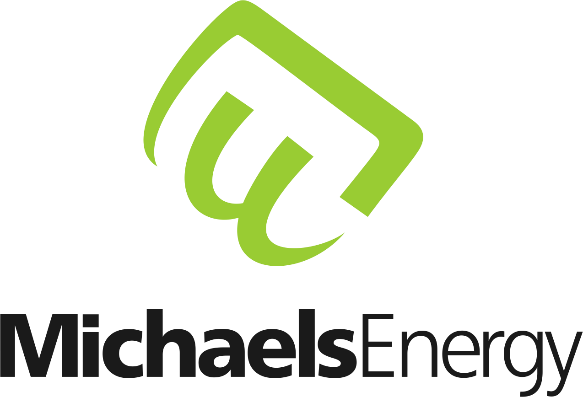 Prepared by: Jake Millette, Michaels EnergyAndrea Salazar, Michaels Energy
Review DraftAbstractThe C2117 Connecticut RCx Persistence Study Measure Life/EUL Update Study involves the update of the effective useful life (EUL) values for key retro-commissioning (RCx) measures offered through Connecticut’s energy efficiency programs. The objectives of this study were to characterize the types of RCx measures and their savings installed in Connecticut in the past 5 years, develop effective useful life estimates for 4-6 RCx measures expected to be installed in Connecticut over the next 5 years, and recommend 3-5 RCx measure for field study to better estimate persistence.This report focuses on five selected RCx measure categories, selected based on discussions with utilities and other stakeholders and review of utility program data and project data. Research activities included: interviews with utility staff; review of utility data; interviews with market actors, including RCx service providers (RSPs) and controls vendors; and a literature review. Based on the research conducted in this study, the Evaluation Team recommends updating the EUL values in the 2022 Program Savings Document (PSD) to the following values:The Evaluation Team also recommends the following:Executive SummaryThis report presents the results of research to update the effective useful life (EUL) values for key retro-commissioning (RCx) measures offered through Connecticut’s energy efficiency programs. The Connecticut Energy Efficiency Board (EEB) Evaluation Administrators (EA) commissioned the Michaels Energy (the Evaluation Team) to conduct this research. The objectives of this study were to characterize the types of RCx measures and their savings installed in Connecticut in the past 5 years, develop effective useful life estimates for 4-6 RCx measures expected to be installed in Connecticut over the next 5 years, and recommend 3-5 RCx measure for field study to better estimate persistence.This report focuses on five selected RCx measure categories, selected based on discussions with utilities and other stakeholders and review of utility program data and project data. The five selected measure categories accounted for 85% of electric (kWh) and 75% of natural gas (CCF) savings of a sample of reviewed projects. The measure categories were:Air Handling Unit (AHU) Scheduling and Optimization Constant Air Volume (CAV) to Variable Air Volume (VAV) Air Handling Unit (AHU) ConversionHVAC Occupancy SensorsChilled Water (ChW) ControlsExhaust Fan ControlsResearch activities included: interviews with utility staff; review of utility data; interviews with market actors, including RCx service providers (RSPs) and controls vendors; and a literature review. Key FindingsIn line with industry standards, the Evaluation Team defines the persistence of retro-commissioning measures as the median length of time that equipment or control strategies are in place and operational, with operational meaning functioning as originally intended and with energy savings equal to or greater than 50% of the original savings.The Evaluation Team compared our findings to the values currently used in the 2022 Program Savings Document (PSD) to determine if the values should be updated. Based on the information gathered through the literature review and market actor interviews, we recommend updating the EUL for AHU scheduling and optimization to 5 years and updating all other retro-commissioning measures to a single value 7 years. Although our research resulted in different EUL estimates for the five measure categories under study, the Evaluation Team recommends using a single value because the differences between the values for each measure category are not large and are based on low numbers of observations.Table 1 shows the EUL estimates from the literature review and market actor interviews, the EUL value from the Program Savings Document (PSD), and the updated EUL value recommended by the Evaluation Team. Because the literature review also included RCx measures outside the five categories targeted in this study, the Evaluation Team recommends using the non-specific HVAC RCx measure EUL of 7 years for any HVAC RCx measure categories not listed in the table below.Table : Comparison of Calculated EULs From This Study to EULs from PSDNotably, the measure life estimates from the market actor interviews differed from the reviewed research, with the average values from market actors higher than the average values from the literature review in most cases. This raised questions about the market actors’ assumptions when providing their estimates. The measure life estimates from market actors varied considerably, in one case ranging from 1 to 10 years. It is unclear if the market actors’ higher average measure life estimates are due to a difference in definition (i.e., technical life or effective useful life) or if they are because the interviewed market actors are more engaged with customers, resulting in higher persistence over time. Regardless of the reason for the discrepancy, the Evaluation Team recommends considering the market actor estimates as the high end of the range of estimates.When developing our recommended values, the Evaluation Team placed more importance on the literature review findings because they were based on multiple studies conducted by independent parties using industry-accepted methodologies. The measure life estimates from the market actor interviews were generally higher than the reviewed research, raising questions about the market actors’ assumptions when providing their estimates. Therefore, when developing the recommended EUL values, the Evaluation Team weighted the results of the literature review twice as much as the market actor interviews (i.e., we used weights of 0.67 and 0.33 respectively).Additional FindingsHuman factors, such as lack of training and staff turnover, drive the failure of most retro-commissioning measures. Hardware fixes and control changes that cannot be easily overwritten tend to persist longer. Persistence is typically higher in facilities that outsource some of their building operations to controls vendors due to their higher level of knowledge and documentation of the RCx measures.Non-human factors resulting in failures of RCx measures include undetected mechanical/control component failures, such as a stuck economizer damper, and changes to the building, such as hours of operation, major retrofits and renovations, and space changes.There are very few RCx persistence studies that incorporate primary data and none in the Northeast. Field studies for retro-commissioning persistence typically determine persistence through reviewing measure trends or control logic in facilities’ building automation system (BAS), supplemented by functional testing of measures if the BAS data is not available. While this approach is the industry standard, other methods are available that can decrease fielding costs and potentially improve the rigor of the results. Unlike past studies, a persistence field study in Connecticut could utilize multiple modes, such as in-person site visits, virtual site visits with remote BAS access, and surveys to gather detailed persistence information. Future field studies should consider including a mix of behavior and capital RCx measures that represent large shares of RCx savings, such as the five measure categories identified in this study.IntroductionStudy ObjectivesThe primary objectives of this study were to:Characterize types of RCx measures and their savings installed in Connecticut in the past 5-10 yearsDevelop effective life estimates for 4-6 RCx measures expected to be installed in Connecticut over the next 5 yearsRecommend 3-5 RCx measure for field study to better estimate persistenceProgram Background-commissioning (RCx) is a systematic process that identifies and implements operational maintenance and control strategy improvements to increase the energy performance of existing building. It targets malfunctioning and outdated control logic that causes a building’s energy management system (EMS) to use more energy and prevent it from operating at peak performance. The Connecticut utilities offer a retro-commissioning program to commercial and industrial customers to help defray the cost of an RCx investigation effort and recommended energy efficiency measures. To participate in the program, buildings must be over 100,000 square feet, have an energy management system with trending capability, and a current ENERGY STAR benchmark. The program targets a variety of markets with large buildings, including universities, schools, hospitals, and office or retail space.MethodologyDefinition of PersistenceRetro-commissioning involves both the installation of energy-saving equipment (e.g., occupancy sensors) and the adoption of energy-saving operational and control strategies. Because of this, determining the persistence of RCx measures requires a more nuanced approach than simple energy efficient equipment. The Evaluation Team defines the persistence of retro-commissioning measures as the median length of time that equipment or control strategies are in place and operational, with operational meaning functioning as originally intended and with energy savings equal to or greater than 50% of the original savings.Research ActivitiesTo meet the study objectives, the Evaluation Team engaged in the following research activities:Interviews with utility staff – The Evaluation Team conducted interviews with program staff from Eversource and Avangrid. The topics covered in these interviews included past program offerings and measures, expected changes to the program and measure mix, and other elements that factor into persistence, such as the program’s customer mix, the level of customer training, participation in other programs, and business turnover. Finally, we discussed the availability of program tracking data.Utility data review – The Evaluation Team analyzed the utility program tracking data from 2015 to 2020 to identify the most implemented RCx measures in recent years. After an initial data review and discussions with the utilities, the Evaluation Team found that the utilities’ tracking databases could only provide high level measure data for most projects. The granular measure-level information required for our analysis was not stored in a central location and needed to be requested from the participating RSPs. To reduce the burden on the utilities and RSPs, the Evaluation Team drew a random sample of projects and requested the full documentation for each of the selected projects.Interviews with market actors – We conducted in-depth interviews with market actors with knowledge of RCx measure persistence, this included the two participating retro-commissioning service providers (RSPs) operating in Connecticut at the time of the study and seven HVAC equipment and controls vendors. These interviews explored market actors’ in-field observations about the persistence of savings of the RCx measures, focusing on the measures targeted in this study. The interviews also investigated the reasons for failure and how best to increase measure and savings persistence, customer training, and the effect on COVID on their practices and their customers’ uptake and continuation of RCx measures.Literature review – The Evaluation Team conducted a thorough review of past RCx persistence research to answer the following research questions: What is the best estimate of life for the RCx measures targeted in this study? Will the mix of RCx measures change in the next 5 years and, if so, how?What are the common reasons for the failure of RCx measures?How can persistence issues be remedied?What are the measurements and approaches needed for a field study? RCx Measure CharacterizationRetro-commissioning (RCx) is a systematic process that identifies and implements operational and maintenance and control strategy improvements to increase the energy performance of existing building. It targets malfunctioning and outdated control logic that causes a building’s energy management system (EMS) to use more energy and prevent it from operating at peak performance. The Connecticut utilities offer a retro-commissioning program to commercial and industrial customers to help defray the cost of an RCx investigation effort and implementing recommended energy efficiency measures. To participate in the program, buildings must be over 100,000 square feet, have an energy management system with trending capability, and have a current ENERGY STAR benchmark. The program targets a variety of markets with large buildings, including universities, schools, hospitals, and office or retail space.Program SummaryAs an initial task, the Evaluation Team analyzed the utility program tracking data from 2015 to 2020 to understand the level of program participation and to identify the most implemented RCx measures and the facilities in which they were implemented. In that period, the Connecticut utilities combined to provide incentives for 76 RCx projects, with Eversource accounting for the large majority (71). As shown in Table 2, the Connecticut utilities claimed over 10 GWh of electric savings and over 27 million cubic feet of natural gas savings from 2015 to 2020.Table : Summary of Connecticut RCx Projects by Year (2015-2020)Table 3 breaks out the savings from Connecticut utility RCx projects in 2015 to 2020 by business segment. The education segment, including both schools and universities, accounted for the most projects during this time period as well as the largest share of savings. Notably, the education segment accounted for very similar shares of projects during this study period (60% in 2015-2020) and during the period covered by the last impact evaluation (59% in 2008-2010). Similarly, this segment accounted for 45% of kWh savings in 2015-2020 and 49% in 2008-2010. Table : Summary of Connecticut RCx Projects by Segment (2015-2020)Measure SelectionThe Evaluation Team sought to target four to six RCx measures to study, based on what was most implemented in recent years and what is expected to be implemented in the next five years. After discussions with utilities and other stakeholders and review of utility program data, the Evaluation Team focused on the following five measure categories for this study: Air Handling Unit (AHU) Scheduling and Optimization – Turning off equipment during unoccupied times or periods with low loads. Optimizations include allowing the equipment to operate more efficiently at part-load conditionsConstant Air Volume (CAV) to Variable Air Volume (VAV) Air Handling Unit (AHU) Conversion – Adding variable speed controls to allow central units to slow down and match the load, which saves both fan energy and heating and cooling energyOccupancy Sensors – Only providing ventilation and space conditioning to occupied spacesChilled Water (ChW) Controls – Changing how chillers are operated to allow them to most efficiently meet the load by slowing down pumps, properly staging equipment, or maximizing heat transfer in the systemExhaust Fan Controls – Eliminates fan energy and space conditioning energy by avoiding exhausting conditioned air during unoccupied periodsThe Evaluation Team reviewed detailed project files from 25 sampled buildings that participated in the RCx program from 2015 to 2020. As shown in Table 4, the five selected measure categories accounted for 85% of electric (kWh) and 75% of natural gas (CCF) savings of the sampled projects.Table : Selected Measures’ Share of Savings from Sampled ProjectsExpected Changes to RCx MeasuresWhen selecting the RCx measures on which to focus, the Evaluation Team also asked program staff and market actors about the expected changes in the mix of RCx measures in the next five years. Interviewees agree that the major measures selected above will continue to contribute significant savings to the program in coming years. However, other versions of RCx programs are likely to emerge, such as tune-up programs focusing on buildings with area of less than 100,000 square feet or continuous commissioning offerings that use cloud-based analytics software.Additionally, interviewees identified fault detection and diagnostics (FDD) as an area of interest. FDD is a software tool that monitors data in control systems in real time to immediately identify problems with building systems before they become larger issues. Other new technologies mentioned included wireless sensors that include temperature, humidity, CO2, and occupancy sensing all in one device and particulate monitoring for indoor air quality. RCx Measure PersistenceTo develop an estimate of life for RCx measures expected to be installed in Connecticut in the next five years, the Evaluation Team conducted a thorough review of relevant literature and supplement that with expert interviews. The following sections present the findings from those activities followed by our measure life recommendations for including in the Program Savings Document (PSD).Literature Review FindingsThe Evaluation Team conducted a thorough review of literature that researched the persistence of retro-commissioning. In the course of this review, we identified 11 studies with rigorous estimates of persistence to use in our analysis. Table 5 summarizes the findings from these studies.Table : Summary of RCx Persistence Values from Literature ReviewTable 6 provides a summary of the sources included in the literature review. Sources included a variety of study types from different jurisdictions. While the Evaluation Team sought to focus on studies in the Northeast to maximize applicability to Connecticut, the lack of RCx persistence studies compelled us to include studies from across the country.  Whenever possible, the Evaluation Team picked studies that included primary data.Table 7 shows the persistence results from those studies as well as the EUL estimates used in this study’s analysis. In cases where studies did not provide an EUL estimate, the Evaluation Team extrapolated the results from the study to develop an estimate. For example, if a study found 70% persistence after three years, we assumed that 10% of units failed per year, resulting in an EUL of 5, when 50% of units would have failed.  The Evaluation Team recognizes that this is a simplifying assumption, and the actual survival curve would likely not be a straight line, but there is currently no research available with enough data points to estimate the distribution of the hazard function which would be used to estimate the EUL. Table : Summary of Literature Review Sources with RCx Persistence EstimatesTable : Summary of RCx Persistence Values from Literature Review*EUL value developed by Guidehouse using Seventhwave’s resultsMarket Actor InterviewsThe Evaluation Team conducted in-depth interviews with market actors knowledgeable about the persistence of RCx measures. These interviews included two participating retro-commissioning service providers (RSPs) operating in Connecticut at the time of the study and seven HVAC equipment and controls vendors. In general, the lifetime estimates of the two groups were similar. Table 8 provides a summary of the market actors’ measure life estimates.Table : Summary of RCx Persistence Values from Market Actor InterviewsFigure 1 presents the individual estimates for each respondent along with the mean EUL, shown as a red diamond. Two findings stand out from these results. First, the measure life estimates varied considerably by market actor, in some cases ranging from 1 to 10 years. Second, with the exception of AHU scheduling and optimization, the average measure life estimates from market actors are all higher than the average values from the literature review. It is unclear if the market actors’ higher mean measure life estimates are due to a difference in definition (i.e., technical life or effective useful life ) or if they are because the interviewed market actors are more engaged with customers, resulting in higher persistence over time. Regardless of the reason for the discrepancy, the Evaluation Team recommends considering the market actor estimates as the high end of the range of estimates.Figure : Market Actor Interview Measure Life Estimates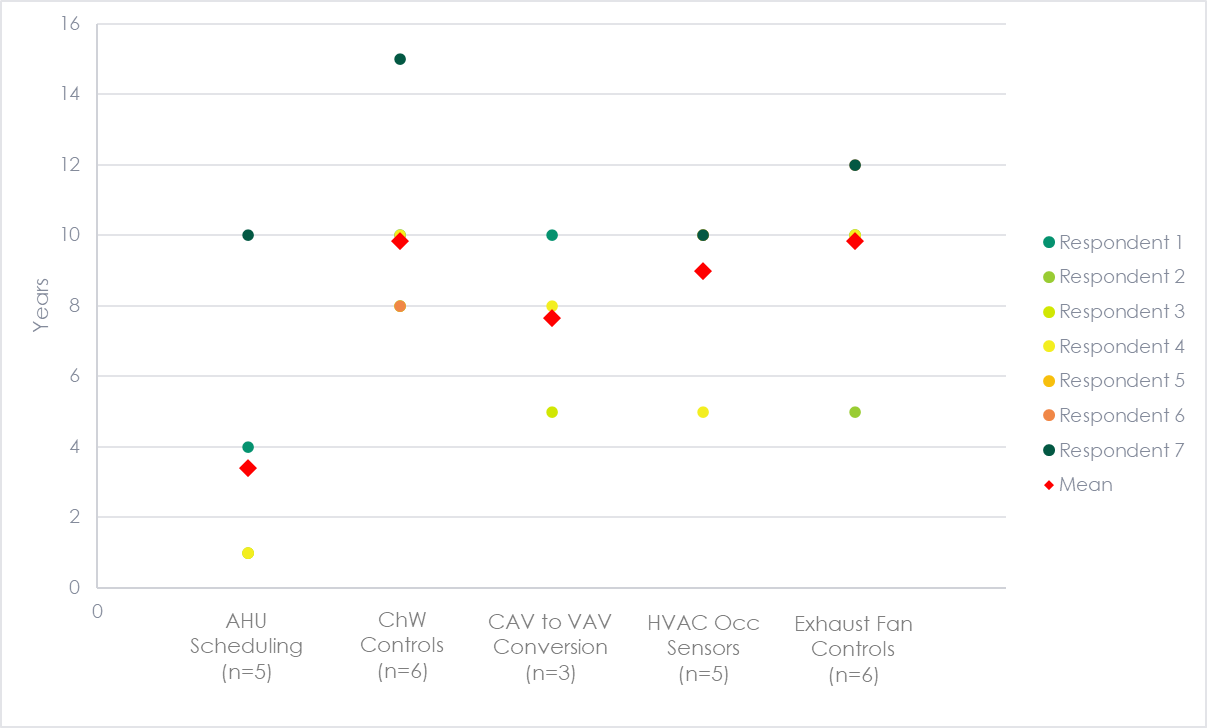 Recommended Changes to Program Savings DocumentThe Evaluation Team compared our findings to the values currently used in the 2022 Program Savings Document (PSD) to determine if the values should be updated. Based on the information gathered through the literature review and market actor interviews, we recommend updating the EUL for AHU scheduling and optimization to 5 years and updating all other retro-commissioning measures to a single value of 7 years. Our recommendation of a shorter EUL for AHU scheduling and optimization is consistent with other studies we reviewed that found a shorter lifetime estimate for scheduling-related measures than other measures. Although our research resulted in different EUL estimates for the four non-scheduling measure categories under study, the Evaluation Team recommends using a single value for these measure categories because the differences between the values are not large and are based on low numbers of observations. When developing our recommended values, the Evaluation Team placed more importance on the literature review findings because they were based on multiple studies conducted by independent parties using industry-accepted methodologies. The measure life estimates from the market actor interviews were generally higher than the reviewed research, raising questions about the market actors’ assumptions when providing their estimates. Therefore, when developing the recommended EUL values, the Evaluation Team weighted the results of the literature review twice as much as the market actor interviews (i.e., we used weights of 0.67 and 0.33 respectively). Table 9 shows the EUL estimates from the literature review and market actor interviews, the EUL value from the 2022 PSD, and the updated EUL value recommended by the Evaluation Team.  Table : Comparing Estimated EULs From This Study to EULs from 2022 PSDThe 2022 PSD uses EUL values of 6 and 8 years for the retro-commissioning of HVAC controls. The source for most of these values was the 2005 Measure Life Study prepared for the Massachusetts Joint Utilities by ERS, while some values were sourced from the California 2008 Database for Energy-Efficient Resources (DEER). Notably, the 8-year EUL value from the ERS (2005) study appears to be an agreement between parties for programmable thermostats and the source value of the 6-year EUL for the “adjust scheduling” and “reset set-points” measures is unclear. While the results from this study do not vary substantially to the values in the 2022 PSD, the sources used to develop our estimate are more recent and in better alignment with the program’s measure mix.For additional specificity, Appendix C lists the RCx measures in the 2022 PSD, the current EUL value, and the recommended value from this study. Because the literature review also included RCx measures outside the five categories targeted in this study (e.g., process-related measures), the Evaluation Team recommends using the non-specific RCx measure EUL of 7 years for any RCx measure categories not listed in the table above.Improving RCx Persistence In the course of the literature review and market actor interviews, the Evaluation Team also sought to understand the common reasons for the failure of retro-commissioning measures and how to remedy persistence issues. This section summarizes the findings related to those two research topics.Reasons for RCx FailureThe Evaluation Team found that human factors drive the failure of most retro-commissioning measures, including those categories targeted in this study. Hardware fixes and control changes that cannot be easily overwritten tend to persist longer. Persistence is typically higher in facilities that outsource some of their building operations to controls vendors due to their higher level of knowledge and documentation of the RCx measures.Persistence issues may start as early as the retro-commissioning implementation phase if the appropriate building operation staff do not participate in the process and do not understand what changes are implemented and why. Next, RCx measure may not persist due to lack of post-commissioning building operation training, lack of appropriate documentation, or lack of internal staff support. This can be exacerbated when there is turnover in building operation staff. Other human factors reducing the persistence of RCx measures include changes to control settings due to comfort complaints and general poor management of building automation systems.Non-human factors resulting in failures of RCx measures include undetected mechanical/control component failures, such as a stuck economizer damper, and changes to the building, such as hours of operation, major retrofits and renovations, and space changes.In addition to these general persistence issues, the Evaluation Team identified issues specific to the five RCx measures under study. These are listed in Table 10.Table : Measure-Specific Reasons for Poor Persistence Among RCx MeasuresBest Practices to Increase RCx PersistenceBelow the Evaluation Team presents recommendations to increase the persistence of retro-commissioning measures, gathered from the literature review and market actor interviews. Programmatic RemediesThe following recommendations are remedies the Connecticut RCx programs can take to improve persistence. The utilities may already be incorporating many of these items, but the Evaluation Team recommends adding them to the program’s standard operating procedures. Because some of these recommendations would require additional work from RSPs, the utilities may consider altering the current incentive structure to reflect this. Require adequate RCx follow-up services.Consider withholding a portion of the incentive for several months to allow RSPs to work with facility to “dial in” measures.Consider requiring additional follow-up visits for the RSP to check measures and remedy any issues.Consider holding back a portion of the incentive for one year and perform a persistence review.If measures persist, pay the remainder of the incentive.Alternatively, require verification or review of trend data six months after RCx for larger projects.Require RCx providers to conduct post-RCx building operator training and create videos of training for later useConsider withholding a portion of the incentive until this training is deliveredInclude performance tracking in the program. This could be benchmarking, requiring an EMS that is able to track the RCx measures, or utility bill tracking.Require RSPs train operations staff on performance tracking.Require RSPs set up trend analyses to help track the performance of measures that are not easily detected.Consider conducting ongoing outreach to RCx participants. This is important for RCx projects with large savings and internal BAS managementThis will help identify changes in staffing, major retrofits, or changes to the building use.Require RCx providers involve facility operations staff in the RCx process.Require RCx providers work with operations staff to thoroughly document RCx measures and new operating procedures, including:Building and measure documentationSystem manualsSequences of operationSystem diagramsEncourage measures that are difficult to change, including:Controls with locksPermission requirementsHard-wired solutionsHardware fixes/installationsConsider excluding or limiting low persistence measuresSchedule-related measuresMaintenance-related measuresNon-Programmatic RemediesThe following recommendations fall outside of the program requirements but are things the utilities can promote through RSP and customer education.Encourage RCx participants to create a work environment for building operations staff that supports savings persistence, including:Sufficient training for operations staff.Dedicated operations staff with time to optimize building energy performanceCorporate commitment to building energy performance and reducing energy costsPromote RCx measures that are simple and robust instead of more complex systems that may be more efficient on paper but may lack persistence.Measures need to be understood by operations staff or will be overwritten.When there is operations staff turnover, encourage sharing of knowledge from outgoing operator to new staff.Encourage ongoing commissioning to identify non-functional parts of systems or setpoint changes.Encourage service contracts with equipment or controls vendors for preventive maintenance and periodic inspections.Promote quarterly or annual meetings between building operations staff and vendors to ensure everything is operating as expected.Encourage building persistence into automation, such as setting up the BAS to give an error message when a setpoint is altered.Impact of COVID-19 on RCx PersistenceThe Evaluation Team sought to understand how COVID-19 affected retro-commission strategies and persistence and how to account for changes in baselines as a result of changes in building operation during the pandemic. Interviewed market actors state that COVID-19 had the largest impact on ventilation measures, such as demand controlled ventilation, as increased ventilation requirements resulted in lower energy savings using baselines established before 2020. These changes were most pronounced for hospitals, which may have converted many rooms into COVID-specific rooms with negative pressure. In other cases, it is difficult to establish accurate baselines if facilities were unoccupied for very long periods of time or have changing occupancy patterns.However, the market actors found that most facilities understand these changes and now model savings using an updated baseline. Instead, market actors report that they have more issues calculating savings for utility program administrators who may have less flexibility changing the baseline for a project. However, this has become less of an issue as the increased ventilation requirements become standard practice and are built into baseline models.Market actors were unsure of the effect of COVID-19 on the persistence of RCx measures. They speculate that persistence may increase because there are fewer people in buildings to override controls. Future ResearchIn the course of the literature review, the Evaluation Team found that there are very few rigorous studies on the persistence of RCx measures. This is due to the relatively small size of most RCx programs and the technical requirements of assessing whether a measure still persists. Additionally, the Evaluation Team did not find any studies that estimated persistence using primary data that were from the Northeast, which may affect the accuracy of the estimates when applied to Connecticut. To improve the measure life estimates used in Connecticut, the Evaluation Team recommends conducting a field study to measure the persistence of common RCx measures. Understanding that limitations in available budget and the population of RCx projects in Connecticut, may restrict the ability to conduct such a study, the Evaluation Team suggests considering working with other utilities or organizations in the Northeast to develop more robust regional estimates.To maximize the precision of results, the Evaluation Team recommends developing RCx EUL values for broad measure categories where there may be a distinction in persistence, such as measure related to scheduling and measures not related to scheduling. The study can target specific measures groups of interest, but with a limited population of participants, it will likely be very difficult to gather enough data to develop meaningful estimates for specific measures. If results for more granular measures are desired, then the study should target the five measures identified in this study, which account for the bulk of program savings.The Evaluation Team recommends using a methodology similar to a measure life study, in which the evaluator estimates an EUL using a survival analysis by determines the survival or failure of measures over a wide range of years. While the RCx program lacks the large number of observations typically needed for this type of analysis, the relatively short life of RCx measures (estimated to be 7 years in this study) means that there will be a large share of failures. Additionally, by investigating the persistence of measures from 2015 (or even earlier), the study can likely use the Kaplan-Meier estimator and not be limited by the EUL being greater than the maximum elapsed time between implementation and the study. This limitation is why EUL studies typically use parametric survival analyses.Field studies for retro-commissioning persistence typically determine persistence through reviewing measure trends or control logic in facilities’ building automation system (BAS). This would be supplemented by functional testing of measures if the BAS data is not available. While this approach is the industry standard, other methods are available that can decrease fielding costs and potentially improve the rigor of the results. Table 11 lists different approaches available for a retro-commissioning field study. Unlike past studies, a persistence field study in Connecticut could utilize multiple modes, such as in-person site visits, virtual site visits with remote BAS access, and surveys to gather detailed persistence information. Table : Potential Approaches for RCx Persistence Field StudyConclusions and RecommendationsThis section summarizes the conclusion and recommendations of this study based on the results presented above.Conclusion 1: The EUL values in the 2022 PSD for RCx measures are based on dated studies that lack primary data. While the results from this study do not vary substantially from the values in the PSD, the sources used to develop our estimate are more recent and in better alignment with the program’s measure mix.Recommendation 1: Based on the information gathered through the literature review and market actor interviews, we recommend updating the EUL for AHU scheduling and optimization to 5 years and updating all other HVAC retro-commissioning measures to a single value of 7 years.Recommendation 2: The Evaluation Team recommends continuing to use the existing EUL values in the 2022 PSD for refrigeration and process equipment retro-commissioning measures as these measures were not a focus of this study.Conclusion 2: There are very few RCx persistence studies that incorporate primary data and none in the Northeast.Recommendation 3: To improve the measure life estimates used in Connecticut, the Evaluation Team recommends conducting a field study to measure the persistence of common RCx measures. The Evaluation Team recommends developing RCx EUL values for broad measure categories where there may be a distinction in persistence, such as measure related to scheduling and measures not related to scheduling, to maximize the precision of results.Recommendation 4: Field studies for retro-commissioning persistence typically determine persistence through reviewing measure trends or control logic in facilities’ building automation system (BAS). This would be supplemented by functional testing of measures if the BAS data is not available. While this approach is the industry standard, other methods are available that can decrease fielding costs and potentially improve the rigor of the results. Unlike past studies, a persistence field study in Connecticut could utilize multiple modes, such as in-person site visits, virtual site visits with remote BAS access, and surveys to gather detailed persistence information. Recommendation 5: Understanding that limitations in available budget and the small population of RCx projects in Connecticut, may restrict the ability to conduct such a study, the Evaluation Team suggests considering coordinating with other utilities or organizations in the Northeast to develop more robust regional estimates.Recommendation 6: When collecting persistence estimates from surveys or interviews in future studies, we recommend clearly defining persistence to match the study’s definition to maintain consistency in responses. We also suggest providing examples of reasons why savings may not persist, such as changes in control settings and changes in building use. Conclusion 3: Human factors, such as lack of training and turnover in building staff, drive the failure of most retro-commissioning measures. Hardware fixes and control changes that cannot be easily overwritten tend to persist longer. Persistence is typically higher in facilities that outsource some of their building operations to controls vendors due to their higher level of knowledge and documentation of the RCx measures.Recommendation 7: To remedy persistence issues, programs may consider a variety of requirements for participants and participating RSPs. This includes requiring RSPs to conduct follow-up visits to check for persistence issues, conduct post-RCx training with building operations staff, and encourage measures that are difficult to change or overwrite.Comparison to Other StatesThe Evaluation Team conducted a comprehensive review of technical reference manuals (TRMs), publicly available evaluations, and other relevant sources to document the measure life estimates for RCx measures in other states. Many of the reviewed sources (e.g., the New York Technical Resource Manual and Vermont Technical Reference Manual) do not list measure life estimates for retro-commissioning and therefore were not included in the table below.Table : Comparison of RCx Measure Life Values from Various StatesAppendix A | Detailed MethodologyDefinition of PersistenceRetro-commissioning involves both the installation of energy-saving equipment (e.g., occupancy sensors) and the adoption of energy-saving operational and control strategies. Because of this, determining the persistence of RCx measures requires a more nuanced approach than simple energy efficient equipment.As described in the Uniform Methods Project, the persistence of a measure incorporates two concepts:Measure life or effective useful life (EUL) - Following industry standard practice, we define EUL as the median length of time (in years) that equipment is in operation. The EUL, therefore, represents the length of time in which we would expect half of all installed measures to be still operating and the other half to have been replaced due to equipment failure or for any other reason. The EUL incorporates both the technical equipment life (how long the equipment will operate before it fails) and the measure persistence (how long the equipment will remain in place before it is removed or replaced due to early retirement, failure, business/resident turnover, or other reasons).Savings persistence – The savings of an energy efficiency measure (including both equipment and behavior or control-based measures) can change over time due to changed hours of use or equipment operation as well as degradation in efficiency relative to the baseline. While retro-commissioning persistence studies vary in their definition of persistence and their methodology to estimate persistence, most focus on the measure life rather than the savings persistence. Determining measure persistence for capital measures is simple: if the equipment is still in place and operating as expected, then the measure persists. When considering measures that are controls or behavior-based, these measures may be modified to meet comfort requirements or other needs, which may negatively affect savings. For this study, the Evaluation Team follows the approach of studies such as Slipstream (2019) and Roberts (2010) which determine that a measure persists if its energy savings is estimated to be equal to or greater than 50% of the original savings calculated.  Taken together, the Evaluation Team defines the persistence of retro-commissioning measures as the median length of time that equipment or control strategies are in place and operational, with operational meaning functioning as originally intended and with energy savings equal to or greater than 50% of the original savings.Utility Data ReviewAs an initial task, the Evaluation Team analyzed the utility program tracking data from 2015 to 2020 to identify the most implemented RCx measures in recent years. The Connecticut utilities combined to provide incentives for 76 RCx projects during that period, with Eversource accounting for the large majority (71). After an initial data review and discussions with the utilities, the Evaluation Team found that the utilities’ tracking databases could only provide high level measure data for most projects, such as “CNI Custom Cooling” and “CNI Custom Heating.” The granular measure-level information required for our analysis was not stored in a central location and needed to be requested from the participating RSPs.To reduce the burden on the utilities and RSPs, the Evaluation Team drew a random sample of projects and requested the full documentation for each of the selected projects. The RSPs were able to provide project files for 25 of the 31 sampled projects. Table : Retro-commissioning Projects AnalyzedOnce the Evaluation Team received the project files from the RSPs, we grouped measures of similar intent into common categories for better comparison across time and with other sources. For example, we grouped the measure described as “Implement an optimal start program for RTUs 1 & 2” into the “Air Handling Unit Scheduling” category.Utility Staff InterviewsThe Evaluation Team conducted interviews with program staff from Eversource and Avangrid. The topics covered in these interviews included past program offerings and measures, expected changes to the program and measure mix, and other elements that factor into persistence, such as the program’s customer mix, the level of customer training, participation in other programs, and business turnover. Finally, we discussed the availability of program tracking data.Market Actor InterviewsBetween April and August 2022, Michaels conducted in-depth interviews with market actors with knowledge of RCx measure persistence. We interviewed the two participating retro-commissioning service providers (RSPs) operating in Connecticut at the time of the study. Additionally, we interviewed seven HVAC equipment and controls vendors. Three of these vendors operated in Connecticut and had experience with the Energize CT Retro-commissioning program and the other four provided a national perspective. The Evaluation Team selected these vendors using a convenience sampling approach. The sample frame included vendors that had been involved in participating RCx projects in Connecticut as well as vendors participating in similar programs in other jurisdictions familiar to the Evaluation Team. Table 14 provides a summary of the interviewed market actors.Table : Breakout of Market Actor Interviews* Geographic focus indicates the territory of the respondent; in many cases, this only represented a subset of the firm’s total territory.These interviews explored market actors’ in-field observations about the persistence of savings of the RCx measures, focusing on the measures targeted in this study. The interviews also investigated the reasons for failure and how best to increase measure and savings persistence, customer training, and the effect on COVID on their practices and their customers’ uptake and continuation of RCx measures. We provided an incentive of $50 gift card to interviewees in appreciation of their time.Literature ReviewThe Evaluation Team conducted a review of past RCx persistence research in the United States and Canada. By conducting a literature review, we sought to answer the following research questions: What is the best estimate of life for the RCx measures targeted in this study? Will the mix of RCx measures change in the next 5 years and, if so, how?What are the common reasons for the failure of RCx measures?How can persistence issues be remedied?What are the measurements and approaches needed for a field study? The Evaluation Team’s review prioritized recent research on RCx programs in the Northeast and with measures most similar to those targeted in this study. However, given the limited number of relevant studies, our scope broadened to include all of North America. Additionally, while the primary focus of our research was the persistence of RCx measures, the Evaluation Team also reviewed tangentially related studies to help answer the other research questions. For example, studies focusing on residential behavioral programs could provide insight into recommendations for increasing the persistence of behavioral measures. In total, the Evaluation Team reviewed 43 sources in detail, collected from the following categories:RCx persistence studiesUtility program evaluation-related materials (e.g., program evaluations, technical reference manuals, potential studies, stakeholder advisory group/technical advisory committee materials. Papers and conference proceedings (e.g., IEPEC, ACEEE Summer Study, and the National Conference on Building Commissioning) Studies and materials regional energy efficiency associations, (e.g., NEEP, NEEA, and MEEA)Materials from national laboratories (e.g., the Uniform Methods Project)Appendix B | Measure Category Savings from Sampled Projects The table below shows the savings by measure category for the 25 sampled projects from 2015 to 2020. The measure categories selected for this study are bolded. Note that projects with multiple measure categories listed together (e.g., AHU Scheduling/Economizers) were treated as unique measure categories. The Evaluation Team did not group these with their component measures because it was impossible to break out the savings into their components (e.g., AHU Scheduling and Economizers).Table : Selected Measures’ Share of Savings from Sampled Projects (2015-2020)Appendix C | Recommended Updates to 2022 PSD ValuesThe following table lists the effective useful life values of retro-commissioning measures in the 2022 Program Savings Document (PSD) and the recommended value from this study.Table : Recommended Updated EUL Values for PSDAppendix D | ReferencesAhmad, M., Deng, A., Spoor, S., Usabiaga, M., & Zhao, I. (2011). Persistence of Energy Savings in Industrial Retrocommissioning Projects [Conference session]. ACEEE Summer Study on Energy Efficiency in Industry. Bourassa. (2004). An Evaluation of Savings and Measure Persistence from Retrocommissioning of Large Commercial Buildings [Conference session]. ACEEE Summer Study on Energy Efficiency in Buildings, Pacific Grove, CA, United States. Bourassa, N.J., Piette, M.A., & Motegi, N. (2004). Evaluation of Retrocommissioning Persistence in Large Commercial Buildings. [Paper presentation]. National Conference on Building Commissioning.Cadmus. (2010). PacifiCorp Recommissioning 2007-2008 Utah Program Evaluation. PacifiCorp. Cadmus. (2012). Impact and Process Evaluation of Efficiency Maine Trust's Retro-Commissioning Pilot Program. Efficiency Maine Trust. Cadmus. (2014). Long-Run Savings and Cost-Effectiveness of Home Energy Report Programs. Cadmus. (2014). Silicon Valley Power Retro-Commissioning Persistence Study. Silicon Valley Power.DEER. (2016). Database for Energy Efficiency Resources. California Public Utilities Commission. DNV GL. (2017). Persistence of O&M Energy-Efficiency Measures. Energy Trust of Oregon.DNV GL. (2018). Approach to EUL and RUL Data Collection for the Ontario 2016 Gas CPSV. Ontario Energy Board.DNV GL. (2020). Industrial O&M Persistence Study, Program Years 2010-17. Energy Trust of Oregon.DNV GL, & BTAN Consulting. (2017, June). Industrial Systems Optimization Program Evaluation Report. Puget Sound Energy. Eardley. (2007). Persistence Tracking in a Retro-Commissioning Program [Conference session]. National Conference on Building Commissioning. Energy and Resource Solutions (ERS). (2005). Measure Life Study. Massachusetts Joint Utilities.Frank, M., Friedman, H., Heinemeier, K., Toole, C., Claridge, D., Castro, N., Haves, P. (2007). State-of-the-Art Review for Commissioning Low Energy Buildings: Existing Cost/Benefit and Persistence Methodologies and Data, State of Development of Automated Tools and Assessment of Needs for Commissioning ZEB. National Institute of Standards and Technology; U.S. Department of Commerce.Friedman. (2011). Annex 47 Report 3: Commissioning Cost-Benefit and Persistence of Savings. National Institute of Standards and Technology; U.S. Department of Commerce. GDS Associates. (2007). Measure Life Report: Residential and Commercial/Industrial Lighting and HVAC Measures. New England State Program Working Group. Saranya, G. (2019, December) Persistence in Energy Savings from Retrocommissioning Measures. ASHRAE Journal.Haasl, T., Friedman, H., & Potter, A. (2004) Strategies for Improving Persistence of Commissioning Benefits: Making Lasting Improvements in Building Operations. [Paper presentation]. ACEEE Summer Study on Energy Efficiency in Buildings, Monterey, CA, United States. Hall. (2006). California Energy Efficiency Evaluation Protocols: Technical, Methodological, and Reporting Requirements for Evaluation Professionals. State of California Public Utilities Commission.KEMA, Inc. (2009). Focus on Energy Evaluation of Business Programs: Measure Life Study. Public Service Commission of Wisconsin. Michaels Energy. (2013). Impact Evaluation of the Retrocommissioning, Operation & Maintenance, and Business Sustainability Challenge Programs. Connecticut Energy Efficiency Board.Mills. (2011). Building Commissioning: A Golden Opportunity for Reducing Energy Costs and Greenhouse Gas Emissions in the United States. Energy Efficiency, 4(2), 145-173. Navigant. (2015).  Evaluation Report for Utah’s Recommissioning Program (PY2012-2013). Rocky Mountain Power (Pacificorp).Nexus Market Research. (2008). Residential Lighting Measure Life Study. New England Residential Lighting Program Sponsors. Peterson. (2005). Evaluation of Retrocommissioning Results after Four Years: A Case Study [Conference session]. National Conference on Building Commissioning. Peterson, G., deKieffer, R., Proctor, J., & Downey, T. (1999). Persistence #3A: An Assessment of Technical Degradation Factors: Commercial Air Conditioners and Energy Management Systems, Final Report (Report No. #2028P). Potter. (2002). Investigation of the Persistence of New building Commissioning. California Energy Commission Public Interest Energy Research Program; Lawrence Berkeley National Laboratory.Proctor Engineering. (1999). Summary Report of Persistence Studies: Assessments of Technical Degradation Factors, Final Report (Report No. 2030P). Roberts. (2010). Do Savings from Retrocommissioning Last? Results From an Effective Useful Life Study [Conference session]. ACEEE Summer Study on Energy Efficiency in Buildings, San Francisco, CA, United States.SBW. (2010). Final Report 2006-08 Retro-Commissioning Impact Evaluation. California Public Utilities Commission. Selch. (2005). Recommissioning Energy Savings Persistence [Conference session]. National Conference on Building Commissioning. Skumatz, L. A. (2011). Remaining Useful Lifetimes and Persistence - Literature and Methods [Paper presentation]. IEPEC, Boston, MA, United States. Skumatz, L. A. (2012). What Makes a Good EUL? Analysis of Existing Estimates and Implications for New Protocols for Estimated Useful Lifetimes (EULs) [Paper presentation]. IEPEC, Rome, Italy. Skumatz, L. A., & Dimetrosky, S. (2007). Updated Measure Lifetime Estimates: EULs Based on 10 Years of Studies [Paper presentation]. IEPEC, Chicago, IL, United States. Skumatz, L. A., & Gardner, J. (2005). Best Practices in Measure Retention and Lifetime studies: Standards for Reliable Measure Retention Methodology Derived from Extensive Review [Paper presentation]. IEPEC, Brooklyn, NY, United States. Skumatz, L. A., et. al. (2009). Lessons Learned and Next Steps in Energy Efficiency Measurement and Attribution: Energy Savings, Net to Gross, Non-Energy Benefits, and Persistence of Energy Efficiency Behavior. California Institute for Energy and Environment. Seventhwave. (2018). Persistence of Savings from Retro-Commissioning Measures. Commonwealth Edison.Tetra Tech. (2010). Xcel Energy Comprehensive Process and Impact Evaluation of the Recommissioning Program - Colorado. Toole. (2011). The Persistence of Retro-Commissioning Savings in Ten University Buildings. Texas A&M University. Toole, C., & Claridge, D. E. (2006). Review on Persistence of Commissioning Benefits in New and Existing Buildings [Conference session]. Sixth International Conference for Enhanced Building Operations, Shenzhen, China. Violette, D. M. (2017). Chapter 13: Assessing Persistence and Other Evaluation Issues Cross-Cutting Protocol, the Uniform Methods Project: Methods for Determining Energy Efficiency Savings for Specific Measures (Publication No. NREL/SR-7A40-68569). National Renewable Energy Laboratory. Appendix E | Data Collection InstrumentsRetro-commissioning Service Provider (RSP) Interview GuideThank you for taking the time to talk today. Michaels Energy bas been contracted by the Connecticut utilities and the Connecticut Energy Efficiency Board to study how long savings from retro-commissioning measures last. As part of this study, we are speaking to participating RCx service providers to understand the most common types of RCx measures they recommend and implement, the persistence of those measures, and how they help to ensure that savings last.Do you have time to speak now? My questions should only take about 15-20 minutes.Please note that although we will be discussing the specifics of your firm and projects, all information will be aggregated and anonymized prior to reporting.  In appreciation of your time, we can offer you a gift card of $50.Researchable QuestionsWhat are the most common RCx measures installed?Will the mix of RCx measures change in the next 5 years?What is the best estimate of life for RCx measures expected to be installed during the next 5 years?What are common reasons for the failure of RCx measures and recommendations on how to remedy persistence issues?How has/might COVID affect programs and RCx strategies?IntroductionWhat additional services relevant to RCx does your firm provide (e.g., controls, mechanical services, HVAC design)?What markets or building types does your firm focus on?In what geographic areas does your firm operate? In what areas of CT?In what areas outside of CT?What is your role at the firm?Can you describe your experience with the EnergizeCT Retro-Commissioning program?When did you first start working with the program?What share of your overall CT RCx projects go through the program?(If not 100%) Why do some projects go through the program and not others?RCx ProcessCan you describe your firm’s general process for identifying and prioritizing RCx measures?Are there any measures that you do not propose to customers due to concerns about general measure persistence or risk around ROI due to measure persistence concerns?Do you provide any kind of implementation support during or after the study?How do you verify that measures have been implemented correctly?Do you provide any customer training on RCx recommendations you make?RCx Projects What are the most common RCx measures you recommend?What are the most common RCx measures that are typically implemented?Does this differ by the major building types you serve? If yes, how so?Do the RCx projects that go through the program differ at all from those that do not go through the program? If so, how do they differ? [Probe for differences in customer types, size of projects, measures, etc.]Looking ahead, do you think the most common RCx measures you recommend and implement will change over the next five years?If yes, what will be the most common measures in five years? What, if any, currently common measures will become less common over the next five years?What is driving the change in measure mix?Measure LifeI’m going to list several measure types, and for each, please describe:What is your best estimate for how long that measure will remain installed and functioning?What are common reasons for the failure of the RCx measure and recommendations on how to remedy persistence issues?Generally speaking, what, if any, are the ways to remedy persistence issues for these RCx measures?Do you communicate these recommendations to your customers? If so, how do you communicate these recommendations?Do you find that measures have lower persistence where the owner has concerns or hesitancy towards implementing the measure but ultimately does implement it?COVID Baseline IssuesHas COVID changed how you identify or implement RCx measures? If so, how?To your knowledge, has COVID impacted the persistence of RCx measures installed over the last 5 years?Do you have any challenges calculating savings and convincing customers of measure ROI as a result of COVID?If so, what challenges have you faced?How do you help your customers overcome these challenges?Wrapping UpThank you for your time today. Do you have any else to add that may help us better understand the savings persistence of RCx projects?Thank you! Controls Vendor Interview GuideThank you for taking the time to talk today. Michaels Energy bas been contracted by the Connecticut utilities and the Connecticut Energy Efficiency Board to study how long savings from retro-commissioning measures last. As part of this study, we are speaking to participating RCx service providers and Controls Contractors to understand the most common types of RCx measures identified and installed, how long those measures stay installed and operating correctly, and how to help to ensure that savings last.Do you have time to speak now? My questions should only take about 15-20 minutes.Please note that although we will be discussing the specifics of your firm and projects, all information will be aggregated and anonymized prior to reporting.  In appreciation of your time, we can offer you a gift card of $50.Researchable QuestionsWhat are the most common RCx measures installed?Will the mix of RCx measures change in the next 5 years?What is the best estimate of life for RCx measures expected to be installed during the next 5 years?What are common reasons for the failure of RCx measures and recommendations on how to remedy persistence issues?How has/might COVID affect programs and RCx strategies?IntroductionWhat additional products or services relevant to RCx does your firm provide (e.g., controls, mechanical services, HVAC design)?What markets or building types does your firm focus on?In what geographic areas does your firm operate? In what areas of CT?In what areas outside of CT?What is your role at the firm?Can you describe your experience, if any, with the EnergizeCT Retro-Commissioning program? [Skip follow-ups if no experience]When was your first experience with the program?How often do you typically interact with the program?Are there any new technologies or processes you’re aware of that may impact how RCx measures are installed or maintained?Do you see differences in how RCx measures may be specified, installed, or maintained that would affect how long the measures will continue to operate at or above efficiency levels originally intended?What are things done in the market which you perceive as helping measures continue to operate at a high level?What are things done in the market which you perceive as hindering measures from continuing to operate as originally intended?Regardless of whether you’ve seen them in the market, are there any procedures or practices that you believe would improve RCx measures persistence if broadly adopted by the market?RCx Projects What are the most common RCx measures you see recommended?What are the most common RCx measures that are typically implemented?Does this differ by the major building types you serve? If yes, how so?Do the RCx projects that go through EnergizeCT’s RCx program differ at all from those that do not go through the program? If so, how do they differ? [Probe for differences in customer types, size of projects, measures, etc.]Looking ahead, do you think the most common RCx measures in the market will change over the next five years?If yes, what will be the most common measures in five years? What, if any, currently common measures will become less common over the next five years?What is driving the change in measure mix?Measure LifeI’m going to list several measure types, and for each, please describe:What is your best estimate for how long that measure will remain installed and functioning?What are common reasons for the failure of the RCx measure and recommendations on how to remedy persistence issues?Generally speaking, what, if any, are the ways to remedy persistence issues for these RCx measures?Do you communicate these recommendations to your customers? If so, how do you communicate these recommendations?Where the owner has concerns or hesitancy towards implementing the measure before implementing those measures, do you find that the savings last longer, shorter, or a similar amount of time than recommendations that are fully embraced?COVID Baseline IssuesHas COVID changed how the market identifies, installs, or maintains RCx measures? If so, how?To your knowledge, has COVID impacted the persistence of RCx measures installed over the last 5 years?Do you have any challenges calculating savings and convincing customers of measure ROI as a result of COVID?If so, what challenges have you faced?How do you help your customers overcome these challenges?Wrapping UpThank you for your time today. Do you have any else to add that may help us better understand the savings persistence of RCx projects?Thank you! 2022 PSD EUL ValueRecommended EUL ValueAHU Scheduling and Optimization65CAV to VAV AHU Conversion87HVAC Occupancy Sensors87ChW Controls87Exhaust Fan Controls87Non-Specific HVAC RCx Measures87Recommendation CategoryRecommendationEffective Useful Life (EUL)Update the effective useful life (EUL) values in the Program Savings Document (PSD) based on the findings in this study. Based on the information gathered through the literature review and market actor interviews, we recommend updating the EUL for AHU scheduling and optimization to 5 years and updating all other retro-commissioning measures to a single value of 7 years. Continue to use the existing EUL values in the 2022 PSD for refrigeration and process equipment retro-commissioning measures, as these measures were not a focus of this study.Future Persistence Studies To improve the measure life estimates used in Connecticut, the Evaluation Team recommends conducting a field study to measure the persistence of common RCx measures. The Evaluation Team recommends developing RCx EUL values for broad measure categories where there may be a distinction in persistence, such as measure related to scheduling and measures not related to scheduling, to maximize the precision of results.Field studies for retro-commissioning persistence typically determine persistence through reviewing measure trends or control logic in facilities’ building automation system (BAS). This would be supplemented by functional testing of measures if the BAS data is not available. While this approach is the industry standard, other methods are available that can decrease fielding costs and potentially improve the rigor of the results. Unlike past studies, a persistence field study in Connecticut could utilize multiple modes, such as in-person site visits, virtual site visits with remote BAS access, and surveys to gather detailed persistence information. Understanding that limitations in available budget and the small population of RCx projects in Connecticut, may restrict the ability to conduct such a study, the Evaluation Team suggests considering coordinating with other utilities or organizations in the Northeast to develop more robust regional estimates.When collecting persistence estimates from surveys or interviews in future studies, clearly define persistence and measure failure to match the study’s definition to maintain consistency across responses. Additionally, provide examples of reasons why savings may not persist, such as changes in control settings and changes in building use.Increasing RCx PersistenceTo remedy persistence issues, programs may consider a variety of requirements for participants and participating RSPs. This includes requiring RSPs to conduct follow-up visits to check for persistence issues, conduct post-RCx training with building operations staff, and encourage measures that are difficult to change or overwrite. Mean EUL from Literature ReviewMean EUL from Market Actor Interviews2022 PSD EULRecommended ValueAHU Scheduling and Optimization5.43.465CAV to VAV AHU Conversion5.89.887HVAC Occupancy Sensors6.37.787ChW Controls5.39.087Exhaust Fan Controls7.49.887Non-Specific HVAC RCx Measures6.68.187YearNumber of ProjectsAnnual Electric Savings (MWh)Annual Natural Gas Savings (CCF)201522        5,194       139,659 201612        1,444         10,733 201710           526           6,606 201812           286         12,419 201914        1,338         28,323 20206        1,396         75,582 Total76      10,184       273,332 YearNumber of ProjectsElectric Savings (MWh)Natural Gas Savings (CCF)Office/Retail194,09255,637College/University263,044125,744School (K-12)201,52627,242Museum496156,462Hospitals/Health Care2349--Municipal2134--Total7610,184273,332Selected Measures% kWh Savings% Summer kW Savings% Winter kW Savings% Natural Gas SavingsAHU Scheduling and Optimization35%50%23%52%CAV to VAV AHU Conversion20%13%30%3%HVAC Occupancy Sensors14%12%10%12%Chilled Water Controls11%4%14%1%Exhaust Fan Controls5%4%9%8%Other Measures15%16%15%25%Total100%100%100%100%RCx MeasureNumber of StudiesMinimum EUL (Years)Minimum EUL (Years)Maximum EUL (Years)Mean EUL (Years)AHU Scheduling and Optimization51995.4CAV to VAV AHU Conversion538.58.55.8HVAC Occupancy Sensors5311116.3ChW Controls528.58.55.3Exhaust Fan Controls5312.512.57.3Non-Specific RCx Measures9310106.6Study NumberStudy AuthorStudy NameStudy SponsorStudy JurisdictionStudy YearStudy TypeUses BAS Data?1DNV GLPersistence of O&M Energy-Efficiency MeasuresEnergy Trust of OregonOR2017Literature review No2DNV GLIndustrial Systems Optimization Program EvaluationPuget Sound EnergyWA2017EvaluationNo3BourassaAn Evaluation of Savings and Measure Persistence from Retrocommissioning of Large Commercial BuildingsLBNL, SMUD (IEPEC paper)CA2003Survey and field study Yes4TooleThe Persistence of Retro-Commissioning Savings in Ten University BuildingsTexas A&MTX2011Usage analysis and field studyNo5KEMABusiness Programs: Measure Life StudyFocus on EnergyWI2009Literature reviewNo6EardleyPersistence Tracking in a Retro-Commissioning ProgramNational Conference on Building CommissioningUnknown2007Field studyYes7RobertsDo Savings from Retrocommissioning Last? Results from an Effective Useful Life Study.CPUC (ACEEE paper)CA2010Survey and study, survival analysisYes8SkumatzRemaining Useful Lifetimes and Persistence – Literature and MethodsIEPEC paperUSA2011Secondary researchNo9FriedmanPersistence of Benefits from New Building CommissioningACEEE paperTX2011Field study, secondary research, surveyNo10Seventh-wavePersistence of Savings from Retro-Commissioning MeasuresComEdIL2018Field study and secondary researchYes11DNV GLIndustrial O&M Persistence StudyEnergy Trust of OregonOR2020File review and interviewsNoStudy NumberResultsEffective Useful Life (EUL) Estimate Used in AnalysisEffective Useful Life (EUL) Estimate Used in AnalysisEffective Useful Life (EUL) Estimate Used in AnalysisEffective Useful Life (EUL) Estimate Used in AnalysisEffective Useful Life (EUL) Estimate Used in AnalysisEffective Useful Life (EUL) Estimate Used in AnalysisEffective Useful Life (EUL) Estimate Used in AnalysisEffective Useful Life (EUL) Estimate Used in AnalysisEffective Useful Life (EUL) Estimate Used in AnalysisEffective Useful Life (EUL) Estimate Used in AnalysisEffective Useful Life (EUL) Estimate Used in AnalysisStudy NumberResultsRCx OverallAHU SchedulingAHU SchedulingChW ControlsChW ControlsCAV to VAV AHU ConversionCAV to VAV AHU ConversionHVAC Occ SensorsHVAC Occ SensorsExhaust Fan ControlsExhaust Fan Controls1Persistence of O&M measures is 3 years. Persistence of HVAC scheduling is 1 year. Persistence of chiller and cooling tower measures is 2 years. 331122333333297% of action items continued to persist after 6 to 30 months5555555555553Overall persistence 2-8 years after commissioning is 69%4444444444444Savings for heating, cooling, and non-cooling electricity use declined by an average of 8%, 6%, and 4% per year, respectively. Overall persistence 3 years after commissioning is 83%. Estimated measure life of 6 to 12 years.8.58.58.58.58.58.58.58.58.58.512125Recommended 10 year EUL1010--------------------636% persistence55--------------------7Average EUL of 8 years based on simple linear extrapolation88--------------------8Across 100+ reviewed studies, occupancy sensors had EULs of 8-15 years----------------1111----9Chilled water control strategies did not persist in three out of eight cases after 5 years.--------77------------10After 6 years, persistence for air distribution is 36%, for ventilation is 65%, for scheduling is 76%, and general persistence is 62%.8.6*8.6*99----8.58.5----12.512.511Survival analysis provides an EUL of 7 years for O&M.77--------------------Mean6.66.65.55.55.35.35.85.86.36.37.37.3RCx MeasureNumber of RespondentsMinimum EUL (Years)Maximum EUL (Years)Mean EUL (Years)AHU Scheduling and Optimization51103.4CAV to VAV AHU Conversion35107.7HVAC Occupancy Sensors55109.0ChW Controls68159.9Exhaust Fan Controls65129.8EUL from Literature ReviewEUL from Market Actor Interviews2022 PSD EULRecommended ValueAHU Scheduling and Optimization5.43.465CAV to VAV AHU Conversion5.89.887HVAC Occupancy Sensors6.37.787ChW Controls5.39.087Exhaust Fan Controls7.49.887Non-Specific RCx Measures6.68.187AHU Scheduling and OptimizationChilled Water ControlsCAV to VAV AHU ConversionHVAC Occupancy SensorsExhaust FansActual occupancy is different than assumed occupancyLack of operating training around schedulingNeed to coordinate scheduling with other groups (e.g., Registrar’s office in Higher Education)Building renovationsLack of proper maintenanceFailures due to programming changesUser does not understand or trust new control strategyEquipment failureActual occupancy is different than assumed occupancyLack of proper maintenanceVFDs failingVolume control issuesPoor sensor calibrationAggregation of issues with individual spacesProgramming changesDrives locked at 100%Building renovationsPoor sequencingOverriding by facility staff due to poor understandingBad application, location, or setupEquipment failureAirflow sensors out of calibrationPoor application/ building pressure issuesPoor schedulingEquipment failuresChanges to the spaceLack of proper maintenanceMethodDescriptionAdvantagesDisadvantagesCost DriversData QualityCostCustomer InvolvementCustomer InvolvementEnable data logging immediately and RSP/vendor collects dataProgram BAS to trend and store data upon measure implementation. RSP/vendor downloads data later on and sends to evaluatorEnsures data collection from day 1- Trending for some systems is limited
- Requires additional time and cost to implement- Requires upfront agreement and coordination between RSP/vendor and evaluator- Age of BAS
- Number of points (trends) requiredHighMediumMediumMediumFacility staff downloads trend data periodicallyProgram BAS to trend and store data upon measure implementation. Facility staff downloads data and sends to evaluatorEnsures data collection from day 1- Trending for some systems is limited
- Requires additional time to implement- Requires upfront agreement and coordination between facility and evaluator- Age of BAS
- Number of points (trends) requiredHighLowLowHighSupplemental metering- long termEvaluator installs data loggers in parallel with programming changes- Independent of BAS and any system limitations
- Can be installed separately- Meter, install cost
- Another system/component to check
- Data points may be limited- Type of meter installed (CT vs motor on/off)HighHighHighLowSpot check data points (onsite)Evaluator checks individual control points or measurements to verify persistence. Performed onsite.- Fast- No way to determine how long measure has been implemented without data over time (trended)- Number of points (trends) requiredMediumLowLowLowSpot check data points (remotely)- Check individual control points or measurements to verify persistence. - Performed remotely by customer and reported back.- No travel required
- Relatively fast- Requires customer to find and read out data- Number of points (trends) requiredMediumLowLowHighFacility staff interview- Interview operators to ensure persistence- Can be done onsite or remotely- Requires customer time
- No actual trend data collected- Number of interviewsLowMediumMediumMediumFault detection and diagnostics (FDD)Using built-in software functionality- Useful tool for building operators beyond ensuring measure persistence- Requires compatible BAS or investment- Age of BAS and compatibility with existing FDD platformsHighHighHighMediumRemote accessLog into customer BAS remotely and download trend data or observe operation- Little to no customer involvement after initial setup- May not be feasible or even allowed with some facility types (e.g., healthcare)- Number of sites- Time spent coordinating with site contactHighMediumMediumLowOnline surveySurvey of past and current participants about the persistence of measures. Can be sent quarterly for more accurate estimate of failure.- Low cost
- Regular survey will allow for more accurate estimate of timing of failure
- Can be set up as part of participation process- Survey may not be able to identify reduction in savings if not failure
- May take several years to gather enough data for analysis- Regular contact may bias persistence- Number of surveys- IncentivesMediumLowLowMediumStateMeasures IncludedEUL ValueCalifornia (DEER)Retro-commissioning and operational programs in non-residential buildings3Colorado (Xcel)All retro-commissioning7IllinoisAll retro-commissioning8.6MaineAll retro-commissioning5MassachusettsO&M/Retro-commissioning, HVAC1-5MassachusettsO&M/Retro-commissioning, non-HVAC1-5Minnesota (Xcel)All retro-commissioning7Oregon Industrial O&M7Utah (Pacificorp)All retro-commissioning7WisconsinEconomizer Optimization4WisconsinSchedule Optimization4WisconsinOutside Air Intake Control Optimization4YearTotal ProjectsReviewed20152252016124201710220181242019146202064Total7625NumberMarket Actor TypeGeographic Focus*Services ProvidedSegments Served1RSPCT- Commissioning - Retro-commissioning- Energy engineering- Education- Healthcare2RSPCT- Commissioning - Retro-commissioning- Commercial- High-rise multifamily3VendorCT and Western MA- Building automation controls- HVAC equipment inspection- Design services- Energy performance contracting- Large commercial- Education- Hospitals- Laboratories- Small commercial4VendorCT and Western MA- HVAC controls inspections- Education- Manufacturing- Commercial5VendorNY, PA, OH- HVAC design- Education- Commercial- Hospitality- Municipal6VendorIA- Controls- Mechanical service- Commercial- Institutional- Manufacturing/industrial7VendorWI and MN- Controls- Mechanical service- HVAC design- Commercial- Industrial8VendorMidwest and Southwest US- Energy engineering- HVAC controls- Commercial- High-rise multifamily- Municipal- Education- Pharmaceutical- Industrial9VendorNew England- Process controls- HVAC design- Industrial- Education- HealthcareRCx Measure CategorykWh SavingsSummer kW SavingsWinter kW SavingsNatural Gas Savings (CCF)AHU Scheduling and Optimization3,090,544682.7117.8138,123CAV to VAV AHU Conversion1,793,064172.7157.77,439HVAC Occupancy Sensors1,203,063165.551.230,510ChW Controls961,75458.870.31,632Exhaust Fan Control398,51759.345.921,048Lab Unoccupied AHU Control349,10312.617.517,157HW Pumping Optimization156,6191.16.09,407VAV Setpoint Adjustments142,792----8,172DAP Reset/Economizer120,21515.2-2,373DCV/AHU Scheduling96,34873.511.84,448Economizer88,465(13.1)-(506)Demand Control Ventilation (DCV)86,177--5,195DCV/Occupancy Sensors62,27084.122.54,781AHU Scheduling/Economizer59,27612.94.1377AHU Scheduling/Occupancy Sensors50,81413.29.4161CV to VV Pumping Conversion35,856---HW Pumping Optimization/ ChW Controls34,0452.53.5-Boiler Controls16,521-2.05,026Cooling Tower Fan Control14,550--(114)Boiler Controls/ChW Control10,7852.0-5,619Economizer/DCV3,691HW Temp Reset---1,747Total8,774,4691,354.7519.7264,3372022 PSD Measure DescriptionValue from 2022 PSDRecommended ValueLighting SystemsLighting SystemsLighting SystemsReprogramming of EMS controls87HVAC ControlsHVAC ControlsHVAC ControlsAdjust scheduling65Controls to eliminate simultaneous heating and cooling85Demand control ventilation – single zone87EMS/linked HVAC controls87Modify HVAC controls87Reprogramming of EMS controls87Reset set-points65RefrigerationRefrigerationRefrigerationAdjust scheduling88Refrigeration control1010Process EquipmentProcess EquipmentProcess EquipmentAdd regulator valves in compressed air system1010Install compressed air compressor no-loss condenser drain1010Interlock air system solenoid valves with machine operation1010Interlock exhaust fans with machine operations1010MeasureEstimate of Measure LifeCommon Reasons for Failure or Decrease in SavingsCAV to VAV AHU ConversionAHU Scheduling and OptimizationOccupancy SensorsChW ControlsExhaust Fan ControlsMeasure Identified by Interviewee 1Measure Identified by Interviewee 2Measure Identified by Interviewee 3Measure Estimate of Measure LifeCommon Reasons for Failure or Decrease in SavingsCAV to VAV AHU ConversionAHU Scheduling and OptimizationOccupancy SensorsChW ControlsExhaust Fan ControlsMeasure 1 Identified by IntervieweeMeasure 2 Identified by IntervieweeMeasure 3 Identified by Interviewee